FORMULARIO DE POSTULACIÓN A LA BECAProfesora María Teresa López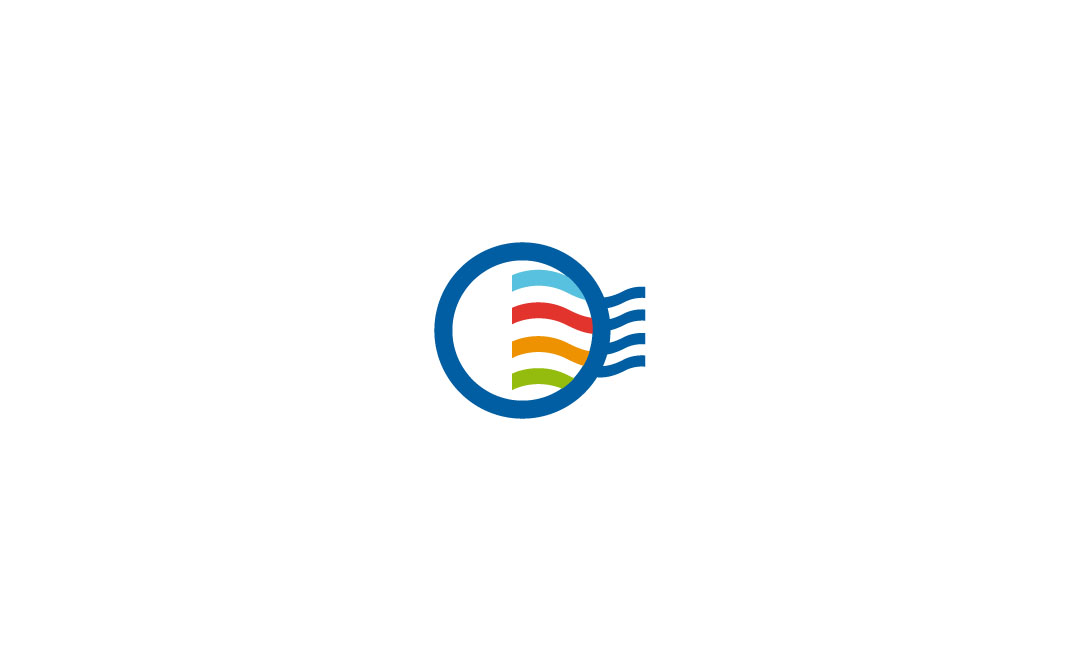 IDENTIFICACIÓN DEL/LA ESTUDIANTERESOLUCIÓN DE LA COMISIÓN:FECHA FECHA FECHA DÍAMESAÑON° MatrículaApellido PaternoApellido MaternoNombresNombresSemestre que CursaCarrera Carrera FonoEmailEventoTítulo del trabajoAutoresModalidad de presentaciónPresentador/aFuente de financiamiento de la tesis/ seminario de títuloLugar de realización del eventoFecha del eventoTítulo de la tesis o seminario de títuloProfesor/a GuíaDocumentos de respaldoADJUNTOPor enviar (fecha)Resumen enviadoCarta de aceptación del trabajoCertificado de notasCertificado de lista de cursos aprobados y reprobadosSe apruebaAprueba parcialmenteDenegadaObservaciones